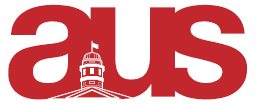 Report of East Asian Studies Students’ AssociationUpdate on Events and Semester Overview	Peer tutoring starts this week! We have two Mandarin language tutors and one Korean language tutor, check out our Facebook page or Listserv for more information on when and where their office hours will be held. In addition to our peer tutors, we will also be holding a Language Exchange this Wednesday, February 7th in Arts 160 from 6-8pm. Come on by and join a group of Mandarin, Korean, or Japanese speakers and practice your conversation skills. Finally, this Friday, February 9th, we will be hosting our Lunar New Year event in Thompson House basement at 6:00pm.  Come on by for free alcoholic and non-alcoholic beverages, cheese, and snacks! Professors and graduate students from the EAST department will be there as well. Everyone from all departments are welcome to come and celebrate!Respectfully Submitted,Christopher MacDonald, VP External